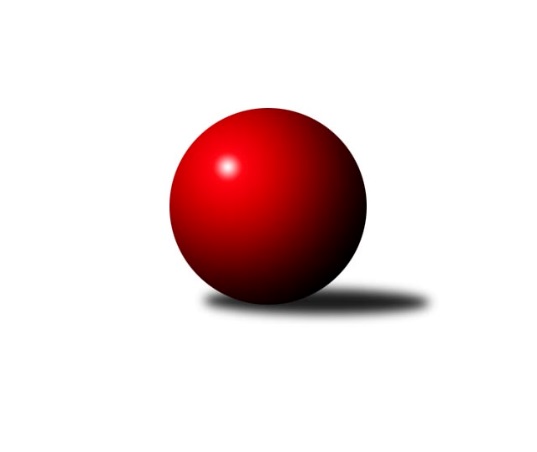 Č.21Ročník 2021/2022	13.3.2022Nejlepšího výkonu v tomto kole: 2778 dosáhlo družstvo: KK Konstruktiva Praha  BDivize AS 2021/2022Výsledky 21. kolaSouhrnný přehled výsledků:AC Sparta Praha	- TJ Sparta Kutná Hora	7:1	2654:2552	8.0:4.0	7.3.SK Meteor Praha A	- TJ Praga Praha 	3:5	2561:2598	5.0:7.0	9.3.TJ AŠ Mladá Boleslav 	- TJ Sokol Praha-Vršovice	7:1	2612:2518	8.0:4.0	11.3.KK Vlašim 	- KK Slavia Praha	6:2	2571:2427	9.0:3.0	11.3.TJ Sokol Benešov B	- TJ Sokol Brandýs n. L.	6:2	2644:2558	7.0:5.0	11.3.KK Slavoj Praha B	- KK Konstruktiva Praha  B	2:6	2725:2778	5.0:7.0	11.3.SK Meteor Praha B	- TJ Neratovice		dohrávka		21.3.SK Meteor Praha A	- TJ Sokol Brandýs n. L.	6:2	2605:2536	7.0:5.0	7.3.Tabulka družstev:	1.	KK Slavoj Praha B	21	14	1	6	111.5 : 56.5 	157.0 : 95.0 	 2616	29	2.	TJ Praga Praha	21	14	0	7	97.5 : 70.5 	144.0 : 108.0 	 2598	28	3.	KK Konstruktiva Praha  B	21	13	1	7	94.0 : 74.0 	137.5 : 114.5 	 2584	27	4.	TJ Sparta Kutná Hora	21	12	1	8	96.5 : 71.5 	134.0 : 118.0 	 2543	25	5.	AC Sparta Praha	21	11	1	9	87.0 : 80.0 	125.0 : 125.0 	 2560	23	6.	TJ AŠ Mladá Boleslav	20	11	0	9	84.5 : 75.5 	124.0 : 116.0 	 2502	22	7.	TJ Sokol Praha-Vršovice	21	11	0	10	87.0 : 81.0 	129.0 : 123.0 	 2558	22	8.	TJ Sokol Benešov B	19	10	1	8	77.0 : 75.0 	116.0 : 112.0 	 2515	21	9.	KK Vlašim	20	9	1	10	74.0 : 86.0 	110.5 : 129.5 	 2524	19	10.	TJ Sokol Brandýs n. L.	21	9	0	12	83.5 : 84.5 	126.0 : 126.0 	 2517	18	11.	SK Meteor Praha A	19	8	0	11	71.0 : 81.0 	109.0 : 119.0 	 2528	16	12.	TJ Neratovice	20	8	0	12	70.0 : 90.0 	115.5 : 124.5 	 2492	16	13.	SK Meteor Praha B	18	5	0	13	47.0 : 96.0 	74.5 : 139.5 	 2429	10	14.	KK Slavia Praha	19	3	0	16	46.5 : 105.5 	88.0 : 140.0 	 2442	6Podrobné výsledky kola:	 AC Sparta Praha	2654	7:1	2552	TJ Sparta Kutná Hora	Jiří Neumajer	 	 219 	 221 		440 	 2:0 	 413 	 	204 	 209		Zdeněk Rajchman	Jan Vácha	 	 203 	 192 		395 	 1:1 	 382 	 	187 	 195		Petr Dus *1	Petr Neumajer	 	 240 	 230 		470 	 2:0 	 439 	 	220 	 219		Vladimír Holý	Petr Hartina	 	 236 	 227 		463 	 2:0 	 417 	 	222 	 195		Jiří Barbora	Václav Klička	 	 207 	 234 		441 	 1:1 	 435 	 	229 	 206		Michal Hrčkulák	Vojtěch Krákora	 	 222 	 223 		445 	 0:2 	 466 	 	235 	 231		Dušan Hrčkulákrozhodčí: Vojtěch Krákorastřídání: *1 od 61. hodu Václav JelínekNejlepší výkon utkání: 470 - Petr Neumajer	 SK Meteor Praha A	2561	3:5	2598	TJ Praga Praha 	Jindřich Sahula	 	 228 	 231 		459 	 2:0 	 429 	 	203 	 226		Jaroslav Kourek	Ladislav Zahrádka	 	 215 	 190 		405 	 0:2 	 456 	 	237 	 219		Rostislav Kašpar	Milan Mikulášek	 	 208 	 190 		398 	 0:2 	 452 	 	226 	 226		Pavel Janoušek	Martin Boháč	 	 256 	 212 		468 	 1:1 	 417 	 	202 	 215		Milan Komorník	Ivo Steindl	 	 215 	 199 		414 	 0:2 	 452 	 	222 	 230		Josef Kašpar	Pavel Plachý	 	 204 	 213 		417 	 2:0 	 392 	 	190 	 202		David Kašparrozhodčí: Ladislav ZahrádkaNejlepší výkon utkání: 468 - Martin Boháč	 TJ AŠ Mladá Boleslav 	2612	7:1	2518	TJ Sokol Praha-Vršovice	Michal Horáček	 	 219 	 237 		456 	 2:0 	 400 	 	209 	 191		Jiří Rejthárek	Pavel Palaštuk	 	 218 	 195 		413 	 1:1 	 411 	 	194 	 217		Zbyněk Vilímovský	Josef Cíla	 	 231 	 244 		475 	 1:1 	 465 	 	235 	 230		Jiří Jabůrek	Petr Palaštuk	 	 191 	 233 		424 	 1:1 	 432 	 	211 	 221		Pavel Grygar	Pavel Horáček ml.	 	 205 	 222 		427 	 1:1 	 416 	 	220 	 196		Martin Šveda	Tomáš Křenek	 	 215 	 202 		417 	 2:0 	 394 	 	206 	 188		Martin Šmejkalrozhodčí: Petr HoráčekNejlepší výkon utkání: 475 - Josef Cíla	 KK Vlašim 	2571	6:2	2427	KK Slavia Praha	Josef Dotlačil	 	 251 	 210 		461 	 2:0 	 399 	 	192 	 207		Filip Knap	Luboš Zajíček	 	 227 	 219 		446 	 2:0 	 390 	 	190 	 200		Lidmila Fořtová	Milan Černý	 	 200 	 191 		391 	 2:0 	 368 	 	182 	 186		Petr Knap	Vlastimil Pírek	 	 208 	 197 		405 	 0:2 	 457 	 	210 	 247		Aleš Jungmann	Jiří Kadleček	 	 208 	 195 		403 	 1:1 	 412 	 	220 	 192		Zdeněk Novák	Ladislav Hlaváček	 	 236 	 229 		465 	 2:0 	 401 	 	206 	 195		Karel Vaňatarozhodčí: Václav TůmaNejlepší výkon utkání: 465 - Ladislav Hlaváček	 TJ Sokol Benešov B	2644	6:2	2558	TJ Sokol Brandýs n. L.	Jiří Kočí	 	 206 	 221 		427 	 2:0 	 401 	 	202 	 199		Pavel Kotek	Dušan Dvořák	 	 237 	 225 		462 	 2:0 	 369 	 	191 	 178		Vladimír Sommer	Petr Červ	 	 208 	 235 		443 	 1:1 	 425 	 	210 	 215		František Čvančara	Marek Červ	 	 203 	 211 		414 	 2:0 	 412 	 	202 	 210		Václav Sommer	Ladislav Kalous	 	 240 	 203 		443 	 0:2 	 465 	 	242 	 223		Miloslav Rychetský	Petr Brabenec	 	 221 	 234 		455 	 0:2 	 486 	 	251 	 235		Karel Křenekrozhodčí: Palát KarelNejlepší výkon utkání: 486 - Karel Křenek	 KK Slavoj Praha B	2725	2:6	2778	KK Konstruktiva Praha  B	Stanislav Březina ml.	 	 220 	 206 		426 	 0:2 	 452 	 	240 	 212		Jaroslav Pleticha st.	Jiří Kašpar	 	 217 	 224 		441 	 1:1 	 455 	 	214 	 241		Eva Václavková	Viktor Jungbauer	 	 248 	 238 		486 	 2:0 	 442 	 	212 	 230		Jaroslav Zahrádka	Miroslav Bubeník	 	 214 	 201 		415 	 0:2 	 490 	 	232 	 258		Emilie Somolíková	Anton Stašák	 	 225 	 253 		478 	 1:1 	 455 	 	239 	 216		Jan Barchánek	David Kuděj	 	 218 	 261 		479 	 1:1 	 484 	 	243 	 241		Ludmila Johnovározhodčí: Vedoucí družstevNejlepší výkon utkání: 490 - Emilie Somolíková	 SK Meteor Praha A	2605	6:2	2536	TJ Sokol Brandýs n. L.	Jindřich Sahula	 	 238 	 214 		452 	 2:0 	 415 	 	217 	 198		František Čvančara	Pavel Plachý	 	 221 	 219 		440 	 1:1 	 411 	 	222 	 189		Václav Sommer	Milan Mikulášek	 	 201 	 224 		425 	 2:0 	 397 	 	197 	 200		Pavel Kotek	Martin Boháč	 	 217 	 225 		442 	 1:1 	 412 	 	220 	 192		Martin Šmejkal	Ladislav Zahrádka	 	 204 	 211 		415 	 0:2 	 447 	 	216 	 231		Miloslav Rychetský	Ivo Steindl	 	 223 	 208 		431 	 1:1 	 454 	 	220 	 234		Karel Křenekrozhodčí: Ladislav ZahrádkaNejlepší výkon utkání: 454 - Karel KřenekPořadí jednotlivců:	jméno hráče	družstvo	celkem	plné	dorážka	chyby	poměr kuž.	Maximum	1.	David Kuděj 	KK Slavoj Praha B	453.33	302.3	151.0	4.3	8/10	(522)	2.	Rostislav Kašpar 	TJ Praga Praha 	449.71	300.8	148.9	4.0	10/10	(497)	3.	Jan Bürger 	KK Slavia Praha	449.12	303.0	146.1	4.3	10/10	(511)	4.	Karel Křenek 	TJ Sokol Brandýs n. L.	448.42	300.6	147.8	2.5	10/10	(486)	5.	Stanislav Březina  ml.	KK Slavoj Praha B	447.35	305.3	142.1	4.4	9/10	(491)	6.	Anton Stašák 	KK Slavoj Praha B	447.26	300.9	146.3	3.7	10/10	(500)	7.	Josef Kašpar 	TJ Praga Praha 	446.81	300.5	146.3	3.4	10/10	(486)	8.	Milan Komorník 	TJ Praga Praha 	444.01	302.6	141.4	5.0	7/10	(487)	9.	Zbyněk Vilímovský 	TJ Sokol Praha-Vršovice	441.67	294.1	147.6	1.5	11/11	(477)	10.	Petr Božka 	TJ Neratovice	441.48	299.9	141.6	4.4	8/10	(483)	11.	Petr Palaštuk 	TJ AŠ Mladá Boleslav 	441.04	298.9	142.2	6.6	9/9	(480)	12.	Václav Klička 	AC Sparta Praha	440.77	297.1	143.7	3.7	10/10	(481)	13.	Ladislav Hlaváček 	KK Vlašim 	440.49	299.4	141.0	4.2	9/9	(483)	14.	Michal Ostatnický 	KK Konstruktiva Praha  B	439.15	297.1	142.1	4.4	10/11	(483)	15.	Martin Boháč 	SK Meteor Praha A	437.88	296.7	141.2	4.8	10/10	(473)	16.	Ludmila Johnová 	KK Konstruktiva Praha  B	437.53	298.7	138.9	4.3	11/11	(484)	17.	Jiří Kočí 	TJ Sokol Benešov B	437.25	298.8	138.5	5.1	7/9	(479)	18.	Ivo Steindl 	SK Meteor Praha A	436.68	302.6	134.0	8.2	9/10	(487)	19.	Zdeněk Rajchman 	TJ Sparta Kutná Hora	436.54	296.9	139.6	5.6	9/11	(499)	20.	Emilie Somolíková 	KK Konstruktiva Praha  B	435.71	297.8	137.9	5.6	10/11	(490)	21.	Vojtěch Krákora 	AC Sparta Praha	435.09	300.2	134.9	4.9	10/10	(482)	22.	Dušan Hrčkulák 	TJ Sparta Kutná Hora	434.70	294.9	139.8	4.8	11/11	(493)	23.	Václav Sommer 	TJ Sokol Brandýs n. L.	434.60	302.1	132.5	5.1	7/10	(482)	24.	David Dittrich 	SK Meteor Praha B	434.52	291.7	142.8	4.3	7/9	(478)	25.	Jiří Rejthárek 	TJ Sokol Praha-Vršovice	433.99	302.6	131.4	6.6	11/11	(490)	26.	Pavel Plachý 	SK Meteor Praha A	433.80	293.6	140.3	4.1	10/10	(485)	27.	Michal Vyskočil 	TJ Sokol Benešov B	433.57	299.3	134.2	7.5	7/9	(486)	28.	Miloslav Rychetský 	TJ Sokol Brandýs n. L.	433.29	292.5	140.8	4.3	10/10	(497)	29.	Petr Hartina 	AC Sparta Praha	433.07	298.5	134.5	5.0	10/10	(469)	30.	Petr Neumajer 	AC Sparta Praha	432.22	300.2	132.0	6.5	10/10	(489)	31.	Josef Dotlačil 	KK Vlašim 	431.56	293.7	137.9	5.0	8/9	(486)	32.	Tomáš Křenek 	TJ AŠ Mladá Boleslav 	430.43	294.7	135.7	6.2	7/9	(453)	33.	Václav Tůma 	KK Vlašim 	429.81	300.1	129.7	7.4	9/9	(467)	34.	David Kašpar 	TJ Praga Praha 	429.55	298.9	130.7	6.6	10/10	(471)	35.	Jiří Jabůrek 	TJ Sokol Praha-Vršovice	429.21	291.9	137.3	5.4	10/11	(465)	36.	Luboš Brabec 	TJ Sokol Benešov B	427.39	296.9	130.5	8.1	6/9	(483)	37.	Pavel Horáček  ml.	TJ AŠ Mladá Boleslav 	425.41	285.6	139.8	7.1	9/9	(488)	38.	Jaroslav Pleticha  st.	KK Konstruktiva Praha  B	424.88	301.7	123.2	8.7	10/11	(476)	39.	Pavel Janoušek 	TJ Praga Praha 	423.86	291.1	132.8	5.5	10/10	(462)	40.	Aleš Jungmann 	KK Slavia Praha	422.83	295.0	127.9	6.4	10/10	(462)	41.	Pavel Grygar 	TJ Sokol Praha-Vršovice	422.21	292.5	129.7	6.2	10/11	(451)	42.	Viktor Jungbauer 	KK Slavoj Praha B	421.74	292.6	129.1	6.2	10/10	(530)	43.	Jiří Neumajer 	AC Sparta Praha	421.57	287.3	134.3	6.4	7/10	(452)	44.	Filip Knap 	KK Slavia Praha	421.44	291.9	129.5	5.4	10/10	(464)	45.	Jaroslav Kourek 	TJ Praga Praha 	421.09	288.2	132.9	5.8	10/10	(458)	46.	Eva Václavková 	KK Konstruktiva Praha  B	421.07	298.3	122.7	6.1	11/11	(455)	47.	Jiří Kašpar 	KK Slavoj Praha B	420.49	291.4	129.1	7.3	9/10	(517)	48.	Luboš Polanský 	SK Meteor Praha B	419.83	290.4	129.5	5.6	6/9	(461)	49.	František Čvančara 	TJ Sokol Brandýs n. L.	418.65	293.9	124.8	8.7	9/10	(443)	50.	Martin Šmejkal 	TJ Sokol Praha-Vršovice	418.00	292.0	126.0	7.9	10/11	(446)	51.	Petr Šteiner 	TJ Neratovice	417.88	287.6	130.3	6.7	8/10	(464)	52.	Jiří Kadleček 	KK Vlašim 	417.71	294.1	123.6	8.0	8/9	(459)	53.	Vladimír Holý 	TJ Sparta Kutná Hora	417.20	285.5	131.7	7.8	11/11	(477)	54.	Jan Kozák 	TJ Neratovice	414.86	288.1	126.7	6.7	7/10	(445)	55.	Milan Mikulášek 	SK Meteor Praha A	414.33	286.3	128.0	8.3	10/10	(473)	56.	Petr Vacek 	TJ Neratovice	414.02	287.2	126.8	6.4	7/10	(457)	57.	Pavel Novák 	SK Meteor Praha B	413.56	294.3	119.3	9.2	6/9	(433)	58.	Dušan Dvořák 	TJ Sokol Benešov B	413.29	286.9	126.4	6.9	7/9	(462)	59.	Pavel Palaštuk 	TJ AŠ Mladá Boleslav 	412.98	282.9	130.1	6.4	9/9	(461)	60.	Milan Černý 	KK Vlašim 	412.87	287.0	125.9	8.8	7/9	(469)	61.	Martin Šveda 	TJ Sokol Praha-Vršovice	412.17	292.3	119.9	10.2	10/11	(478)	62.	Ctirad Dudycha 	SK Meteor Praha B	411.36	288.4	123.0	7.2	9/9	(471)	63.	Jiří Barbora 	TJ Sparta Kutná Hora	410.62	290.7	119.9	6.9	11/11	(462)	64.	Ladislav Zahrádka 	SK Meteor Praha A	410.54	281.5	129.1	7.5	10/10	(437)	65.	Michal Horáček 	TJ AŠ Mladá Boleslav 	407.31	292.6	114.7	8.2	9/9	(465)	66.	Miroslav Šostý 	SK Meteor Praha B	407.14	288.9	118.3	8.7	7/9	(444)	67.	Martin Šmejkal 	TJ Sokol Brandýs n. L.	405.37	287.4	117.9	9.5	8/10	(465)	68.	Eva Dvorská 	TJ Neratovice	405.27	282.6	122.7	7.0	8/10	(444)	69.	Marek Červ 	TJ Sokol Benešov B	403.48	277.2	126.3	7.8	9/9	(449)	70.	Petr Brabenec 	TJ Sokol Benešov B	403.38	275.5	127.9	6.8	8/9	(483)	71.	Jindřich Sahula 	SK Meteor Praha A	403.31	282.2	121.1	9.2	10/10	(478)	72.	Karel Vaňata 	KK Slavia Praha	401.93	282.2	119.8	9.4	10/10	(438)	73.	Vlastimil Pírek 	KK Vlašim 	396.79	286.4	110.3	11.8	9/9	(436)	74.	Luboš Soukup 	SK Meteor Praha B	396.12	286.8	109.3	10.8	7/9	(434)	75.	Petr Knap 	KK Slavia Praha	394.49	277.0	117.5	11.3	9/10	(430)	76.	Josef Trnka 	TJ Neratovice	394.25	280.7	113.6	8.9	7/10	(439)	77.	Jiří Novotný 	SK Meteor Praha B	392.17	274.8	117.3	9.0	6/9	(466)	78.	Pavel Kotek 	TJ Sokol Brandýs n. L.	389.80	276.5	113.3	10.6	10/10	(424)	79.	Michal Franc 	SK Meteor Praha B	376.38	270.7	105.6	14.5	7/9	(427)	80.	Jiří Samolák 	TJ AŠ Mladá Boleslav 	368.33	264.4	103.9	14.2	6/9	(415)		František Rusín 	KK Slavoj Praha B	493.00	323.0	170.0	2.0	1/10	(496)		Hana Kovářová 	KK Konstruktiva Praha  B	485.00	314.0	171.0	1.0	1/11	(485)		Jindřich Valo 	KK Slavoj Praha B	470.50	310.0	160.5	1.0	2/10	(499)		Jaroslav Hažva 	KK Slavoj Praha B	470.00	300.0	170.0	1.0	1/10	(470)		Leoš Vobořil 	TJ Sparta Kutná Hora	465.00	309.3	155.7	4.5	3/11	(490)		Michal Koubek 	KK Slavoj Praha B	463.00	322.0	141.0	5.0	1/10	(463)		Jan Barchánek 	KK Konstruktiva Praha  B	448.67	304.7	144.0	3.3	3/11	(462)		Jaroslav Pleticha  ml.	KK Konstruktiva Praha  B	446.25	304.9	141.4	5.1	4/11	(463)		Michal Hrčkulák 	TJ Sparta Kutná Hora	445.62	302.5	143.1	4.0	6/11	(481)		Jiří Pavlík 	KK Slavoj Praha B	443.00	302.6	140.4	4.4	2/10	(493)		František Tesař 	TJ Sparta Kutná Hora	443.00	311.0	132.0	4.5	1/11	(450)		Jiří Franěk 	TJ Sokol Benešov B	442.75	307.5	135.3	4.0	1/9	(461)		Josef Cíla 	TJ AŠ Mladá Boleslav 	439.33	286.7	152.6	3.5	2/9	(475)		Ladislav Kalous 	TJ Sokol Benešov B	438.40	295.3	143.1	3.5	5/9	(481)		Karel Wolf 	TJ Sokol Praha-Vršovice	438.00	297.0	141.0	9.0	2/11	(451)		Jan Kvapil 	TJ Neratovice	436.76	297.9	138.9	4.2	6/10	(475)		Karel Drábek 	TJ Sokol Benešov B	435.88	298.0	137.9	4.3	4/9	(457)		Jan Petráček 	SK Meteor Praha B	435.00	296.0	139.0	14.0	1/9	(435)		Vladimíra Pavlatová 	AC Sparta Praha	433.15	299.9	133.3	6.4	4/10	(457)		Petr Horáček 	TJ AŠ Mladá Boleslav 	432.09	294.5	137.6	6.2	4/9	(452)		Pavel Vojta 	KK Vlašim 	431.00	297.0	134.0	7.0	1/9	(431)		Petr Pravlovský 	KK Slavoj Praha B	430.50	297.5	133.0	9.0	2/10	(435)		Luboš Zajíček 	KK Vlašim 	430.00	297.0	133.0	10.5	1/9	(446)		Petr Červ 	TJ Sokol Benešov B	429.81	291.1	138.8	5.1	4/9	(456)		Josef Hladík 	TJ Sokol Praha-Vršovice	429.00	315.0	114.0	9.0	1/11	(429)		Pavlína Kašparová 	TJ Praga Praha 	427.50	305.0	122.5	9.0	2/10	(436)		Tomáš Jelínek 	TJ Sparta Kutná Hora	426.82	288.6	138.2	6.1	7/11	(475)		Miroslav Viktorin 	AC Sparta Praha	425.80	290.8	135.0	6.0	5/10	(458)		Jan Rabenseifner 	KK Slavia Praha	425.00	297.0	128.0	11.0	1/10	(425)		Miroslav Pessr 	KK Vlašim 	424.67	301.3	123.3	7.3	3/9	(439)		Simona Kačenová 	KK Vlašim 	423.00	294.0	129.0	5.0	1/9	(423)		Martin Dubský 	AC Sparta Praha	422.50	289.9	132.6	8.5	2/10	(452)		Lukáš Kotek 	TJ Sokol Brandýs n. L.	420.00	292.0	128.0	4.5	2/10	(439)		Petr Dus 	TJ Sparta Kutná Hora	419.55	294.7	124.9	8.0	4/11	(463)		Arnošt Nedbal 	KK Konstruktiva Praha  B	418.66	297.9	120.8	6.1	5/11	(454)		Pavel Pavlíček 	AC Sparta Praha	417.88	286.8	131.1	7.1	4/10	(450)		Jaroslav Zahrádka 	KK Konstruktiva Praha  B	417.00	293.9	123.1	7.6	4/11	(442)		Pavel Horáček  st.	TJ AŠ Mladá Boleslav 	416.00	294.0	122.0	3.0	1/9	(416)		Jan Václavík 	KK Slavia Praha	415.67	280.5	135.2	8.2	3/10	(453)		Přemysl Jonák 	KK Slavia Praha	415.50	290.2	125.3	7.0	2/10	(426)		Jakub Wrzecionko 	KK Konstruktiva Praha  B	415.00	284.0	131.0	1.0	1/11	(415)		Antonín Krejza 	TJ Sokol Praha-Vršovice	413.53	293.1	120.5	6.6	6/11	(435)		Pavel Holec 	TJ Sokol Brandýs n. L.	412.87	289.7	123.1	6.6	5/10	(439)		Miroslav Bubeník 	KK Slavoj Praha B	412.82	292.2	120.7	10.4	6/10	(477)		Tomáš Sůva 	AC Sparta Praha	412.00	296.0	116.0	4.0	1/10	(412)		Jan Meščan 	TJ Neratovice	408.33	283.9	124.4	9.4	6/10	(441)		Jaroslava Fukačová 	TJ Neratovice	408.05	287.8	120.3	6.5	6/10	(438)		Jan Červenka 	AC Sparta Praha	406.50	293.5	113.0	8.0	1/10	(407)		Jitka Drábková 	TJ Sokol Benešov B	405.50	280.5	125.0	7.5	2/9	(427)		František Pícha 	KK Vlašim 	405.00	255.0	150.0	11.0	1/9	(405)		Michael Šepič 	SK Meteor Praha B	403.00	281.0	122.0	9.0	1/9	(403)		Zdeněk Novák 	KK Slavia Praha	401.25	282.1	119.1	9.6	6/10	(445)		Jaroslav Čermák 	TJ Sparta Kutná Hora	399.00	267.5	131.5	6.0	2/11	(409)		Ivana Kopecká 	TJ Sparta Kutná Hora	393.25	281.3	112.0	10.8	2/11	(444)		Karel Bernat 	KK Slavia Praha	393.00	279.0	114.0	10.0	1/10	(393)		Lidmila Fořtová 	KK Slavia Praha	390.00	258.0	132.0	9.0	1/10	(390)		Jan Vácha 	AC Sparta Praha	389.00	282.0	107.0	10.0	2/10	(395)		Karel Palát 	TJ Sokol Benešov B	386.00	271.5	114.5	11.5	2/9	(396)		Petr Kšír 	TJ Praga Praha 	386.00	272.0	114.0	5.0	1/10	(386)		Hana Zdražilová 	KK Slavoj Praha B	386.00	278.0	108.0	11.0	1/10	(386)		Jan Pozner 	SK Meteor Praha B	383.00	277.5	105.5	12.5	2/9	(386)		Vladimír Sommer 	TJ Sokol Brandýs n. L.	382.75	280.0	102.8	11.3	4/10	(408)		Patrik Polach 	TJ Sokol Benešov B	381.00	269.0	112.0	12.0	1/9	(381)		Milan Mareš 	KK Slavia Praha	379.00	275.0	104.0	9.0	1/10	(379)		Lukáš Pelánek 	TJ Sokol Praha-Vršovice	377.00	272.0	105.0	17.0	1/11	(377)		Luboš Trna 	KK Vlašim 	375.00	276.0	99.0	12.0	1/9	(375)		Miroslav Klabík 	TJ Sokol Praha-Vršovice	370.00	251.0	119.0	10.0	1/11	(370)		Eva Křenková 	TJ Sokol Brandýs n. L.	365.33	269.3	96.0	13.0	1/10	(408)		Zdeněk Cepl 	AC Sparta Praha	364.00	284.0	80.0	21.0	1/10	(364)		Ivan Vlček 	TJ Praga Praha 	360.00	271.0	89.0	17.0	1/10	(360)		Ivana Vlková 	SK Meteor Praha A	356.00	251.0	105.0	10.0	1/10	(356)		Luboš Zelenka 	KK Slavia Praha	304.00	224.8	79.2	5.6	5/10	(421)Sportovně technické informace:Starty náhradníků:registrační číslo	jméno a příjmení 	datum startu 	družstvo	číslo startu1042	Lidmila Fořtová	11.03.2022	KK Slavia Praha	1x893	Jan Barchánek	11.03.2022	KK Konstruktiva Praha  B	1x19554	Jan Vácha	07.03.2022	AC Sparta Praha	2x25394	Luboš Zajíček	11.03.2022	KK Vlašim 	1x1927	Václav Jelínek	07.03.2022	TJ Sparta Kutná Hora	1x
Hráči dopsaní na soupisku:registrační číslo	jméno a příjmení 	datum startu 	družstvo	Program dalšího kola:22. kolo14.3.2022	po	17:30	SK Meteor Praha A - TJ AŠ Mladá Boleslav  (dohrávka z 16. kola)	15.3.2022	út	17:30	KK Slavia Praha - KK Slavoj Praha B	16.3.2022	st	18:00	TJ Praga Praha  - SK Meteor Praha B	17.3.2022	čt	17:30	TJ Sokol Praha-Vršovice - SK Meteor Praha A	17.3.2022	čt	18:30	KK Konstruktiva Praha  B - AC Sparta Praha	18.3.2022	pá	17:30	TJ Sokol Brandýs n. L. - KK Vlašim 	18.3.2022	pá	17:30	TJ Neratovice - TJ Sokol Benešov B	18.3.2022	pá	18:00	SK Meteor Praha B - KK Slavia Praha (dohrávka z 13. kola)	18.3.2022	pá	18:00	TJ Sparta Kutná Hora - TJ AŠ Mladá Boleslav 	Nejlepší šestka kola - absolutněNejlepší šestka kola - absolutněNejlepší šestka kola - absolutněNejlepší šestka kola - absolutněNejlepší šestka kola - dle průměru kuželenNejlepší šestka kola - dle průměru kuželenNejlepší šestka kola - dle průměru kuželenNejlepší šestka kola - dle průměru kuželenNejlepší šestka kola - dle průměru kuželenPočetJménoNázev týmuVýkonPočetJménoNázev týmuPrůměr (%)Výkon5xEmilie SomolíkováKonstruktiva B4903xCtirad DudychaMeteor B114.634836xViktor JungbauerSlavoj B4861xJosef CílaAŠ M.B. 113.64751xKarel KřenekBrandýs n.L.4866xKarel KřenekBrandýs n.L.112.434862xLudmila JohnováKonstruktiva B4842xDavid DittrichMeteor B111.784713xCtirad DudychaMeteor B4833xJiří JabůrekVršovice111.214659xDavid KudějSlavoj B4792xMartin BoháčMeteor A111.07468